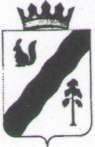 ПОСТАНОВЛЕНИЕАДМИНИСТРАЦИИ ГАЙНСКОГО МУНИЦИПАЛЬНОГО ОКРУГА ПЕРМСКОГО КРАЯ31.07.2020                                                                                     № 667О наделении МКУ  «Отдел Жилищно-коммунального хозяйства» статусом специализированной службы по вопросам похоронного дела на территории Гайнского муниципального округаВ соответствии с Федеральным законом от 12 января 1996 № 8-ФЗ «О погребении и похоронном деле», Федеральным законом от 6 октября 2003 № 131-ФЗ «Об общих принципах организации местного самоуправления в Российской Федерации», Уставом МО «Гайнский муниципальный округ Пермского края»Администрация Гайнского муниципального округа  ПОСТАНОВЛЯЕТ:1. Наделить муниципальное казенное учреждение «Отдел ЖКХ» статусом специализированной службы по вопросам похоронного дела на территории Гайнского муниципального округа.2. Утвердить прилагаемый Порядок деятельности специализированной службы по вопросам похоронного дела на территории Гайнского муниципального округа.3. Директору МКУ «Отдел ЖКХ» Маскалеву А.С. внести соответствующие изменения в Устав МКУ «Отдел ЖКХ». 4. Обнародовать настоящее постановление в соответствии с Уставом муниципального образования и разместить на официальном сайте Гайнского муниципального округа.5. Контроль за исполнением настоящего постановления возложить на и.о. заместителя главы по строительству, ЖКХ и общественной  безопасности В.А. Закирова.Глава муниципального округа – глава администрацииГайнского муниципального округа                                      Е.Г. ШалгинскихУТВЕРЖДЕНпостановлениемадминистрации Гайнского муниципального округаот ___31.07.2020__№ _667_______ПОРЯДОКдеятельности специализированной службы по вопросам похоронного дела на территории Гайнского муниципального округаI. Общие положения1.1 Настоящий Порядок устанавливает деятельность специализированной службы по вопросам похоронного дела на территории Гайнского муниципального округа (далее – Порядок) в соответствии с Федеральным законом от 12 января . № 8-ФЗ «О погребении и похоронном деле», Федеральным законом от 6 октября . № 131-ФЗ «Об общих принципах организации местного самоуправления в Российской Федерации».1.2 Специализированная служба – организация созданная, администрацией Гайнского муниципального округа в установленном порядке, в целях предоставления ритуальных услуг по погребению и осуществления погребения умерших согласно гарантированному перечню на территории Гайнского муниципального округа.1.3 Специализированная служба обязана соблюдать требования действующего законодательства, в том числе: гарантии по предоставлению гарантированного перечня услуг по погребению на безвозмездной основе; требования к качеству оказания услуг, входящих в гарантированный перечень услуг по погребению.1.4 Специализированная служба на безвозмездной основе гарантирует оказание ритуальных услуг по погребению умершего на дому, на улице или в ином месте после установления органами внутренних дел его личности, при отсутствии супруга, близких родственников, иных родственников, либо законного представителя умершего или при невозможности осуществить ими погребение, а также при отсутствии иных лиц, взявших на себя обязанность осуществить погребение.К ритуальным услугам относятся, в том числе транспортирование останков и праха умерших или погибших и эвакуация останков умерших или погибших. Под транспортированием останков и праха умерших или погибших понимается перевозка тел, останков умершего или погибшего в места проведения паталого-анатомического вскрытия - судебно-медицинской экспертизы и предпохоронного содержания, катаральные перевозки и погрузочно-разгрузочные работы, а под эвакуацией – транспортирование останков умерших или погибших от места смерти, гибели или обнаружения к месту вскрытия и хранения. Погребение умерших, личность которых не установлена органами внутренних дел в определенные законодательством Российской Федерации сроки, осуществляется специализированной службой с согласия указанных органов путем предания земле на определенных для таких случаев участках общественных муниципальных кладбищ на территории Гайнского муниципального округа.1.5 Оказание на безвозмездной основе услуг при погребении умерших, указанных в пункте 1.4 настоящего Порядка, включает: оформление документов, необходимых для погребения; облачение тела; предоставление гроба; перевозку умершего на кладбище; погребение.1.6 Отказ специализированной службы в предоставлении гарантированного перечня услуг по погребению не допускается.1.7 Стоимость услуг, предоставляемых согласно гарантированному перечню услуг по погребению, утверждается постановлением администрации Гайнского муниципального округа.1.8 Оплата стоимости услуг, предоставляемых сверх гарантированного перечня услуг по погребению, производится за счет средств супруга, близких родственников, иных родственников, законного представителя умершего или иного лица, взявшего на себя обязанность осуществить погребение умершего.1.9 Стоимость услуг согласно гарантированному перечню возмещается в соответствии с действующим законодательством Российской Федерации по согласованию с уполномоченными органами, указанными в пункте 3 статьи 9 Федерального закона от 12 января . № 8-ФЗ «О погребении и похоронном деле».1.10 В помещении специализированной службы должна находиться в доступном для обозрения месте следующая информация: наименование, адрес специализированной службы; режим работы; информация о государственной регистрации; фамилии и служебные телефоны лиц, отвечающих за качество и сроки предоставления услуг; Закон Российской Федерации от 7 февраля . № 2300-1 «О защите прав потребителей»; Федеральный закон от 12 января . № 8-ФЗ «О погребении и похоронном деле»; перечень безвозмездно оказываемых услуг согласно гарантированному перечню услуг по погребению; перечень гарантируемых услуг по погребению, оказываемых на платной основе, с указанием стоимости каждой из услуг; порядок предоставления гарантируемых услуг по погребению, в том числе документов, необходимых для оказания услуг согласно гарантированному перечню услуг по погребению.1.11 Качество гарантируемых услуг по погребению предоставляемых специализированной службой должно соответствовать требованиям, установленным договором между специализированной службой и лицом, взявшим на себя обязанность осуществить погребение умершего. При отсутствии в договоре условий о качестве ритуальной услуги специализированная служба обязана оказать услугу в соответствии с целями, для которых услуга такого рода обычно используется. Если при заключении договора специализированная служба была поставлена лицом, взявшим на себя обязанность осуществить погребение умершего, в известность о конкретных целях оказания услуги, специализированная служба обязана оказать услугу, пригодную для использования в соответствии с этими целями. Если законом или иным нормативным правовым актом Российской Федерации, принятым в соответствии с законом, предусмотрены обязательные требования к качеству услуги, специализированная служба обязана оказать ритуальную услугу, соответствующую этим требованиям.II. Деятельность специализированной службы2.1 Заказ на оказание услуг по погребению оформляется на квитанциях с обязательным заполнением следующих реквизитов: дата приема заказа; перечень заказанных видов услуг и товаров с обязательным указанием их стоимости в отдельности и общей суммы заказа; фамилия, имя, отчество и подпись лица, принявшего заказ.2.2 Оформление документов, необходимых для погребения, осуществляется сотрудником специализированной службы и включает в себя:получение справки о смерти в морге;получение свидетельства о смерти в отделе ЗАГС;получение справки на выплату социального пособия на погребение.2.3 Предоставление и доставка гроба.2.3.1 Предоставляется необитый гроб, изготовленный из необрезного пиломатериала.2.3.2 Доставка гроба по адресу осуществляется бригадой рабочих специализированной службы. Для доставки гроба предоставляется специально оборудованный транспорт.2.4 Перевозка тела (останков) умершего включает перевозку гроба с телом умершего в морг, далее из морга до кладбища специально оборудованным транспортом.2.5 Погребение включает:рытье могилы установленного размера на специально отведенном участке кладбища, осуществляемое с использованием механических средств;зачистку могилы, осуществляемую вручную;опускание гроба в могилу;засыпку могилы вручную (при необходимости с использованием механических средств);устройство надмогильного холма.III. Обязанность и ответственность специализированной службы3.1 Специализированная служба обязана:3.1.1 обеспечить предоставление на безвозмездной основе гарантированного перечня услуг по погребению для различных категорий умерших (погибших) в соответствии с Федеральным законом от 12 января . № 8-ФЗ «О погребении и похоронном деле»;3.1.2 обеспечить формирование и сохранность архивного фонда документов по приему и исполнению заказов на оказываемые услуги по погребению;3.1.3 обеспечивать соблюдение персоналом Правил техники безопасности и Правил противопожарной безопасности;3.1.4 осуществлять свою деятельность в соответствии с санитарными и экологическими требованиями;3.1.5 иметь вывеску с указанием наименования предприятия, места нахождения и режима работы.3.2 Специализированная служба осуществляет ведение:журнала принятых заявок на захоронение, где фиксируется дата и время поступления уведомления, данные умершего, Ф.И.О., и подпись лица, принявшего уведомление;журнала учета производимых захоронений, где фиксируется дата и время погребения, государственный номер катафалка, задействованного на погребении, Ф.И.О. ответственного за копку могилы, дата и номер разрешения на захоронение, реестр захоронений невостребованных тел.3.3 Справка о захоронении составляется специалистами специализированной службы и выдается лицу, взявшему на себя ответственность за захоронение, под роспись безвозмездно.3.4 Специализированная служба, в случае некачественного оказания услуг, устраняет выявленные недостатки за свой счет.3.5 Контроль за деятельностью специализированной службы осуществляется органом, осуществляющим полномочия собственника, и другими уполномоченными органами.3.6 Специализированная служба несет ответственность за нарушение качества и порядка предоставления услуг в соответствии с законодательством Российской Федерации.